Orchestrator Job Completed.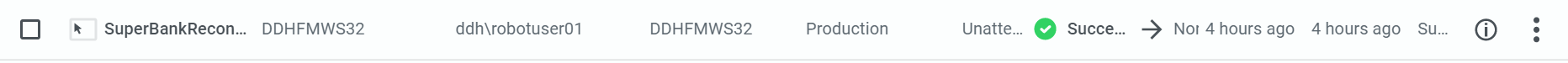 No messages when ‘View Logs’ in Orchestrator.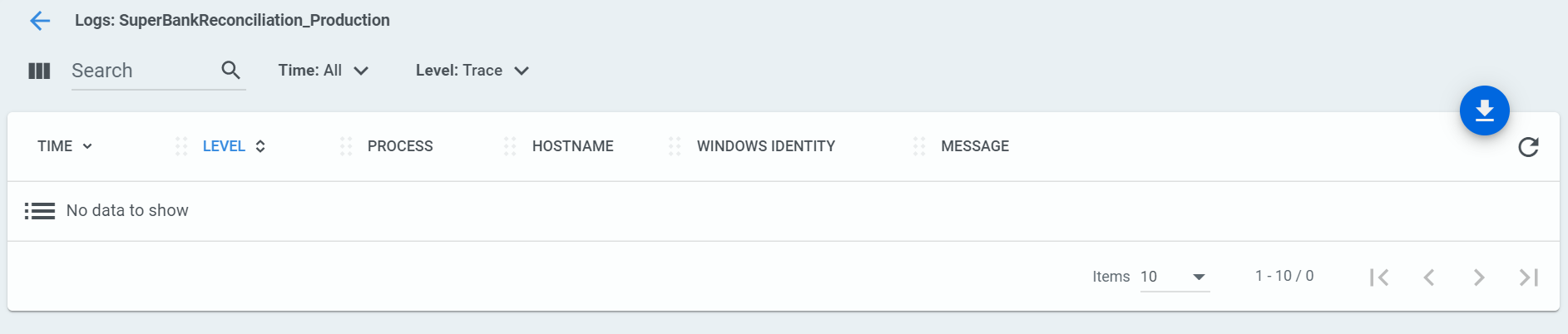 If you open logs on DDHFMWS32 (robot machine) you get all the logging.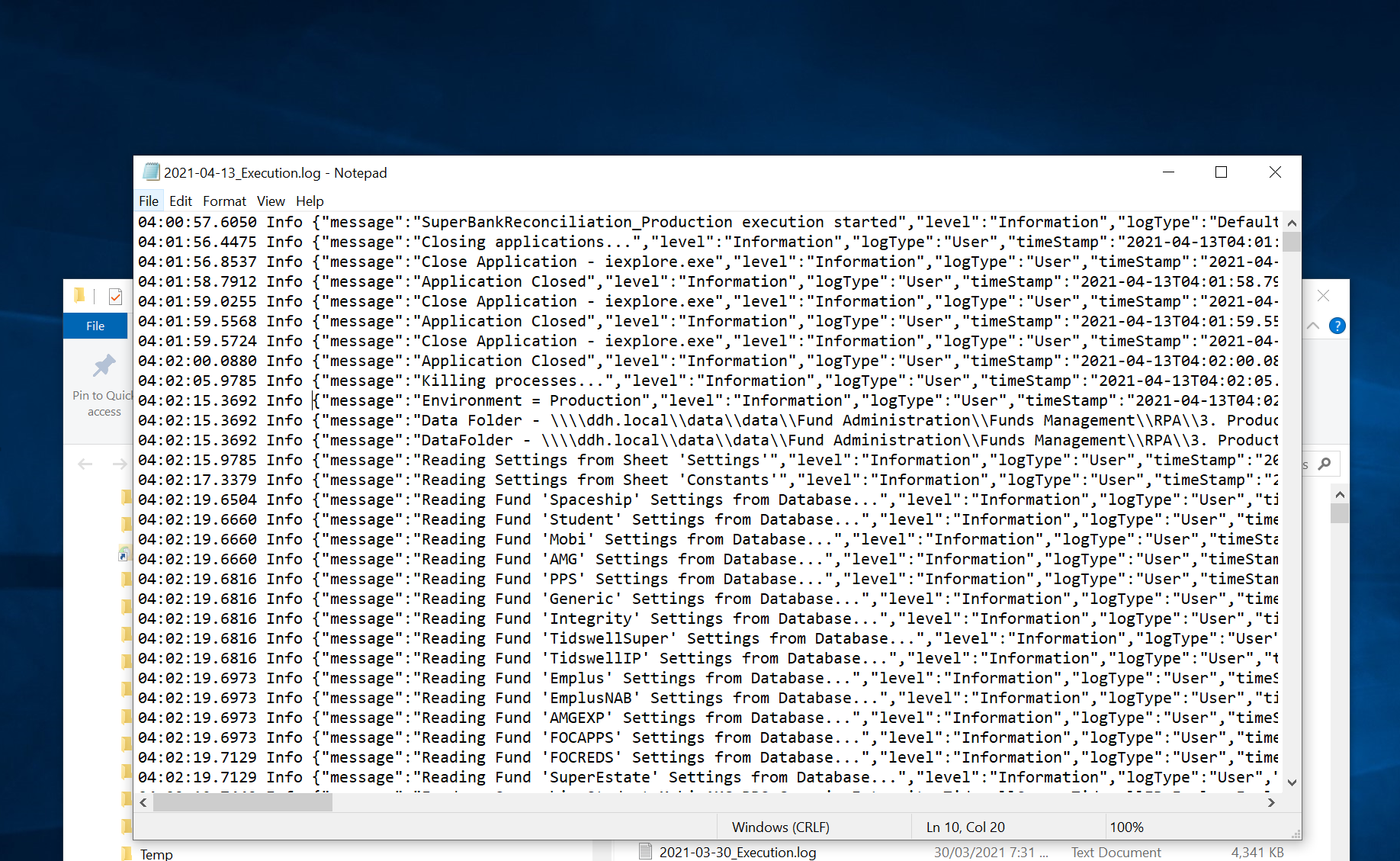 